  CompletionInfectious Disease Epidemiology BootcampPart 3 Infectious Disease: Measures of Disease FrequencyJuly 21,2020Southwest Health Equity Research Collaborative 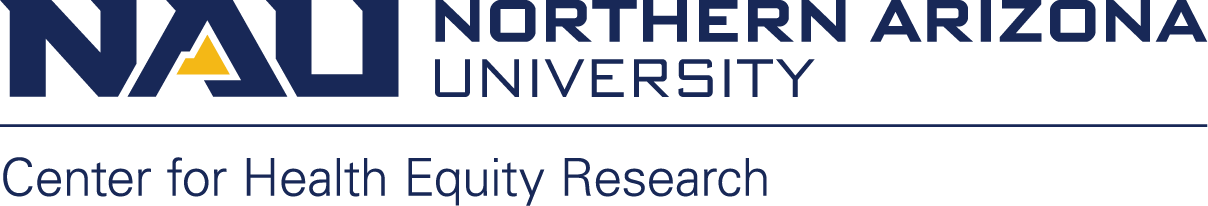 